Thank you for contacting Environmental Health and Safety for an ergonomics review!  You and your supervisor will receive solutions that reduce ergonomic risks and enhance your safety and productivity.  Let’s get started!❶ Provide your contact information❷ Complete the online ergonomics systems surveyIt is a one-page form to help me to learn more about your situation.  http://www.ehss.vt.edu/HazAssess/symptomsurvey.php❸ Take images of your workstationAsk your supervisor or co-worker to take images while you are using your workstation as you normally do.  It is important that the images represent how you typically interact with your workstation.  This includes equipment placement, posture, and yes, even clutter! Just don’t include anything of a confidential nature in the images.  If possible, convert images into screen resolution for smaller file sizes.❹ Save your images in this documentPlace all images in this document and comments, then, save it as “your last name, first name”.  ❺ Encrypt and email this document to ergo@vt.eduEncrypt (recommended but not required) and email this document as an attachment to ergo@vt.edu with a subject line of “Workstation Images for <insert your name here>”. Please do not send individual attachments of images.  Include all images in this one document to avoid evaluation delays.Here is how you can quickly encrypt your file in Word.  However, if you choose to encrypt you must remember the password 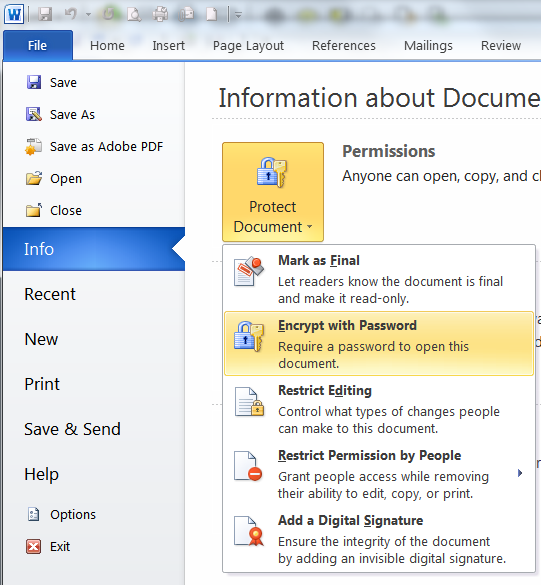 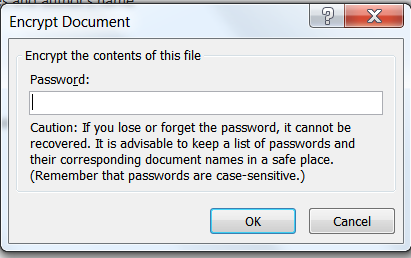 ❻ Allow time for risk analysis and solutionsDue to the volume of requests, please allow 2 weeks for risk analysis and solutions.  I will contact you with any questions I have.  This usually is via email, but a scheduled phone call may be necessary to clarify issues and solution options.❼ Write or call Please feel free to write me at ergo@vt.edu or call me at 231-3080 if you have any questions or comments about this process. I would be glad to continue to offer any assistance you may need to improve the ergonomics of your area to make a safer and healthier workplace.Workplace ImagesNOTE: Please place all images into this document.  Do not send individual attachments.1. Vacant workstationShow the workstation by itself without the chair or person (landscape).<insert image1>2. Vacant chairShow the empty chair from the right side (portrait).<insert image2>3. In chairBe seated in the chair as you would normally use it.< insert image3>4. BackWhile you are using the workstation, have someone stand behind you and take your picture with the back of your head centered.< insert image4>5. LeftWhile you are using the workstation, have someone take your picture from your left side.< insert image5>6. RightWhile you are using the workstation, have someone take your picture from your right side.< insert image6>7. KeyboardingTake while both hands are using the keyboard (not posed).< insert image7>8. MousingTake while hand is using the mouse (not posed).< insert image8>9. Other workplace views you think would help in the analysis. (Optional)First Name:Last Name:email:Dept:Phone:Supervisor